Mass of Christian Burial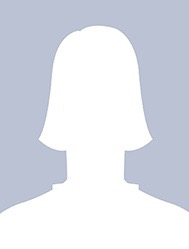 Name of DeceasedBorn: January? __, 19__
Born to Eternal Rest: July? __, 20__July? __, 20__Church of the ResurrectionEllicott City, MarylandCelebrant, Msgr. John A. DietzenbachOrganist/Pianist: Stephen Lay, Cantor: Mary Kaye CassidyPall Bearers: ______________Prelude (OPTIONAL)Entrance RiteProcessional	Be Not Afraid	                          			   Gather #596Words of Remembrance			    Welcome and Opening PrayerLiturgy of the WordOld Testament Reading                              					Wisdom 3:1-9												Responsorial Psalm, Psalm 23: The Lord is My Shepherd          			Response: “The Lord is my shepherd, there is nothing I shall want.”New Testament Reading 						      	Revelation 21:1-5, 6-7		            Gospel Acclamation: Mass of Wisdom		            S. JancoGospel Reading                                         				 	Matthew 5:1-12				            Fr. JohnHomily 						            Fr. JohnPrayers of the Faithful    				     Response: “Lord, hear our prayer”Liturgy of the EucharistPreparation of the Gifts 	Ave Maria					      F. SchubertEucharistic Acclamations	   	Mass of Wisdom				             S. JancoThe Lord’s Prayer Sign of PeaceLamb of God	Communion Hymn                           	Here I Am, Lord	 			   Gather #671Prayer after CommunionConcluding RiteConcluding Prayer and DismissalSong of Farewell	I Know That My Redeemer Lives		   Gather #866Recessional	On Eagle’s Wings	 			   Gather #593Interment (OPTIONAL)	Holy Cross CemeteryDear Friends, Family and the entire Resurrection Community,	We want to extend a heartfelt thank you for all of the support, love, prayers & generosity since the passing of ..........